Quickest route from Drumheller to the Handhills Classic Ride and Pre-War Rally! (GPS with this link: https://cutt.ly/CEG4toHCR .. Original link https://goo.gl/maps/r6mvif2szrDvRfT78)  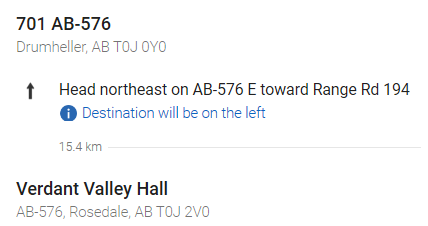 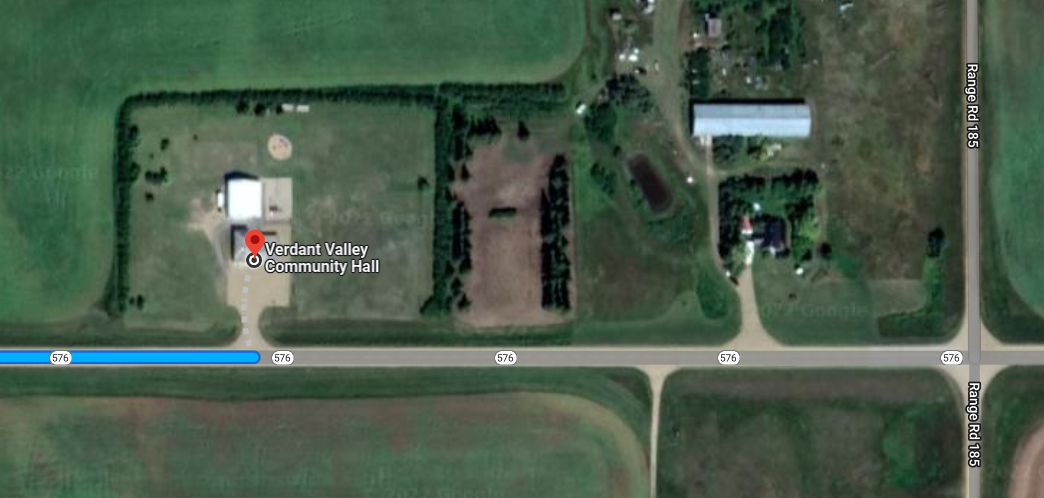 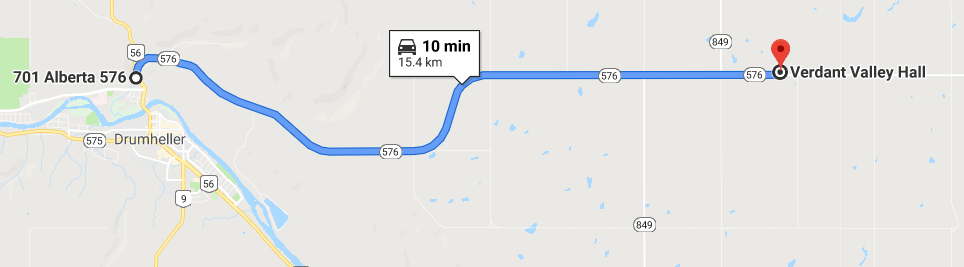 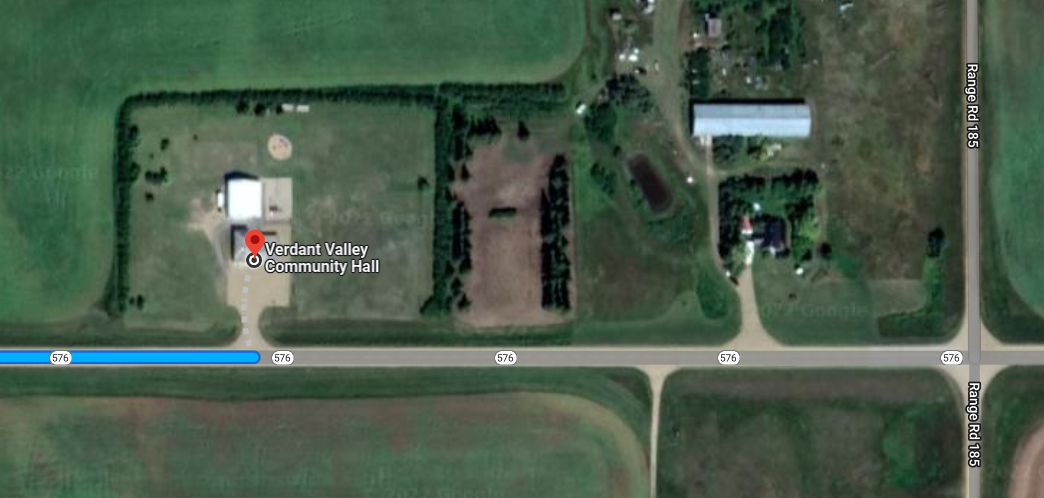 